●●大学大学内集合場所、実地調査中の連絡先等【学内地図】1日目（　）14:00の集合場所は、医学部本部棟（赤枠の建物）実地調査で訪れる施設は、青枠の建物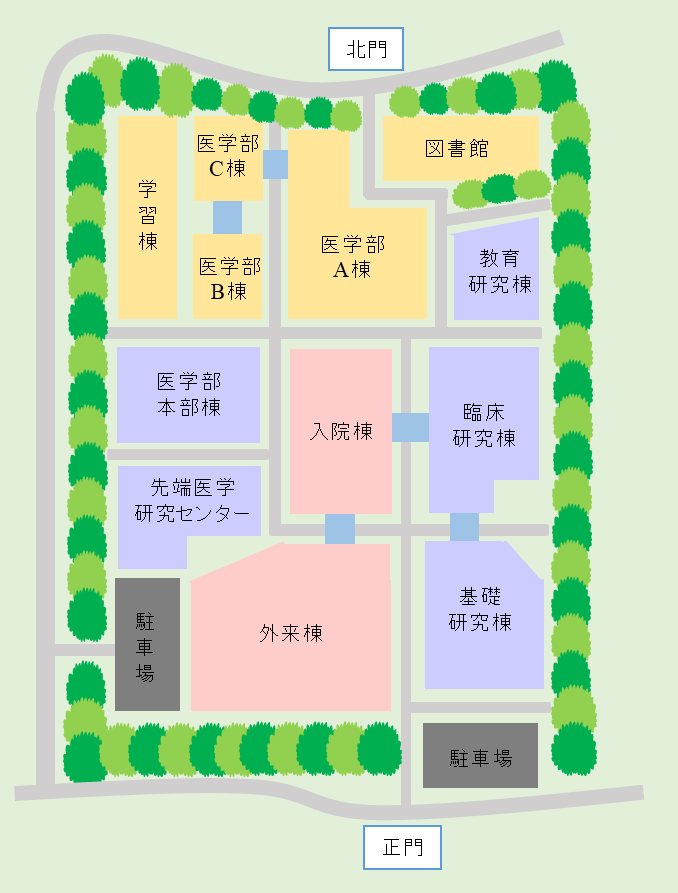 期間中の連絡先（担当者名）●●　●●期間中の連絡先（電話番号）03-XXXX-XXXX、090-XXXX-XXXX期間中の緊急連絡対応可能時間原則　8:30～17:301日目（　）14：00の集合場所（評価チームの控え室など）医学部本部棟　応接室※建物内には医学部本部棟 正面入口から入る。※大学構内へは正門より入り、医学部本部棟の正面玄関前にタクシーを停車。※学内地図および主要な建物の位置は2ページ目を参照。